First Presbyterian Church	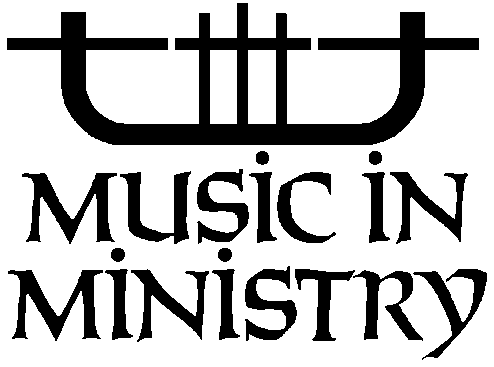 MASTER Choir ScheduleFall 2017—Year A (revised September 5, 2017—Subject to change)         	 **denotes Festival Sundays Sanctuary Choir Anthems are underlinedSeptember**10	Fourteenth Sunday after Pentecost--CommunionLectionary	Ex. 12:1-14; Ps. 149; Rom. 13:8-14; Matt. 18:15-20Hymns	8:00am: G2G 203 (Chereponi), G2G 313 (Lord, Make us more holy)10:30am: G2G 396 (Holy Manna), G2G 27 (Tenderness), G2G 316 (Twenty-Fourth)Communion	Love One Another (#1400)	Hal H. HopsonGloria	G2G 491 (Baptized in Christ)Doxology	G2G 608 (Praise God—Hopson)	Offertory	Come, Ye That Love the Lord (#448)	Arr. Alice Parker		17	Fifteenth Sunday after PentecostLectionary	Ex. 14:19-31; Ps. 114 or Ex. 15:1b-11, 20-21; Rom. 14:1-12; Matt. 18:21-35Hymns	G2G 822 (Somos del Senor), G2G 58 (Pisgah)—choir stanza from Kentucky Harmony, G2G 65 (CWM Rhondda)Gloria	G2G 63 (Azmon)Offertory	Ubi Caritas (#301)	John LeavittDoxology	G2G 608 (Praise God—Hopson)	24	Sixteenth Sunday after PentecostLectionary	Ex. 16:2-15; Ps. 105:1-6, 37-45; Phil. 1:21-30; Matt. 20:1-16Hymns	G2G 404 (Komt Nu Met Zang), G2G 351 (Charlestown), G2G 536 (Surge Ecclesia) Gloria	G2G 588 (Joyful Alleluia)—choir as Leader partOffertory	Whoever Would Be Great among You (Augsburg Choir Book)	Ronald A. NelsonDoxology	G2G 608 (Praise God—Hopson)October**	1	Seventeenth Sunday after Pentecost—World Communion SundayLectionary	Ex. 17:1-7; Ps. 78:1-4, 12-16; Phil. 2:1-13; Matt. 21:23-32Hymns	8:00am:	10:30am: G2G 769 (For Everyone Born), G2G 453 (Yisrael V’oraita),G2G 832 (Kwake Yesu Nasimama) Gloria	G2G 642 (Heleuyan)Offertory	Edmond or Moses & Family??Doxology	G2G 608 (Praise God—Hopson)Communion	 Food for Pilgrim People (Sound the Bamboo)	Geonyong Lee, Korea	Hymn	G2G 669 (Cantemos Al Senor)	8	Eighteenth Sunday after PentecostLectionary	Ex. 20:1-4, 7-9, 12-20; Ps. 19; Phil. 3:4b-14; Matt. 21:33-46Hymns	G2G 224 (Rockingham), G2G 690 (St. Patrick), G2G 459 (Munich) Gloria	G2G 588 (Joyful Alleluia)—choir as Leader partOffertory	Valediction (#926)	David ConteDoxology	G2G 607 (Old Hundredth)	15	Nineteenth Sunday after PentecostLectionary	Ex. 32:1-14; Ps. 106:1-6, 19-23; Phil. 4:1-9; Matt. 22:1-14Hymns	G2G 363 (Darwall’s 148th), G2G 824 (Mc Afee), G2G 770 (Welcome Table)Gloria	G2G 588 (Joyful Alleluia)—choir as Leader partDoxology	G2G 607 (Old Hundredth)Offertory	FPC Brass	22	Twentieth Sunday after PentecostLectionary	Ex. 33:12-23; Ps. 99; 1 Thess. 1:1-10; Matt. 22:15-22Hymns	G2G 644 (Es Flog Ein Kleins Waldvogelein), G2G 57 (Trombley), G2G 711 (Toulon)Gloria	G2G 588 (Joyful Alleluia)—choir as Leader partDoxology	G2G 607 (Old Hundredth)Off/Pre/Post	FPC Woodwinds, JuBELLation	29	Twenty-First Sunday after Pentecost—Reformation SundayLectionary	Deut. 34:1-12; Ps. 90:1-6, 13-17; 1 Thess. 2:1-8; Matt. 22:34-46Hymns	G2G 261 (Geneva 47), G2G 330 (Old 124th), G2G 734 (Donne Secours)Gloria	G2G 672 (Le Cantique De Simeon)Affirmation	G2G 481 (Genevan 42)Offertory	When Morning Gilds the Skies	Ed. Carl SchalkDoxology	G2G 607 (Old Hundredth)November	5	Twenty-Second Sunday after Pentecost—All Saints’ SundayLectionary	Josh. 3:7-17; Ps. 107:1-7, 33-37; 1. Thess. 2:9-13; Matt. 23:1-12Hymns	8:00am:	10:30am: Gloria	OffertoryDoxology	12	Twenty-Third Sunday after PentecostLectionary	Josh. 24:1-3a, 14-25; Ps. 78:1-7; 1 Thess. 4:13-18; Matt. 25:1-13Hymns	8:00am:	10:30am: Gloria	OffertoryDoxology	19	Twenty-Fourth Sunday after PentecostLectionary	Judges 4:1-7; Ps. 123; 1 Thess. 5:1-11; Matt. 25:14-30Hymns	8:00am:	10:30am: Gloria	OffertoryDoxology**	26	Reign of Christ Sunday—CommunionLectionary	Ezek. 34:11-16, 20-24; Ps. 100; Eph. 1:15-23; Matt. 25:31-46Hymns	8:00am:	10:30am: Gloria	OffertoryDoxology	